Grupa 6 - latkiDzień dobry 23.04.2020r. Dziś zmartwychwstały Jezus spotyka się ze mną przy swoim stole.Ludzie, którzy się kochają spotykają się przy stole, aby wspólnie spożywać posiłki. Chcą dzielić się tym co mają ze swoją rodziną, przyjaciółmi. Kiedy jest jakaś uroczystość zapraszamy rodzinę i przyjaciół aby razem świętować. I dzieje się to właśnie przy stole. Pan Jezus też zaprasza nas do swojego stołu i mówi: “Bierzcie i jedzcie, to jest Ciało moje”. Tak bardzo nas kocha, że dzieli z nami chleb, abyśmy nie byli głodni i stawali się coraz lepsi. Aby być bliżej nas zamieszkał w  białym chlebie, który nazywamy hostią. Ksiądz podaje ludziom Jezusa ukrytego w białym Chlebie, opłatku i w ten sposób Jezus łączy się z nami. Obdarowuje nas miłością i szczęściem. To spotkanie nazywamy Komunią Świętą. Kto chce dobrze przygotować się na spotkanie z Panem Jezusem musi najpierw Go poznać na katechezie, modlić się, Przychodzić w niedzielę do kościoła i słuchać z uwagą Jego słów.Proszę pokolorujcie na koniec obrazek tematyczny. Ściskam Was mocno. Pani Ania.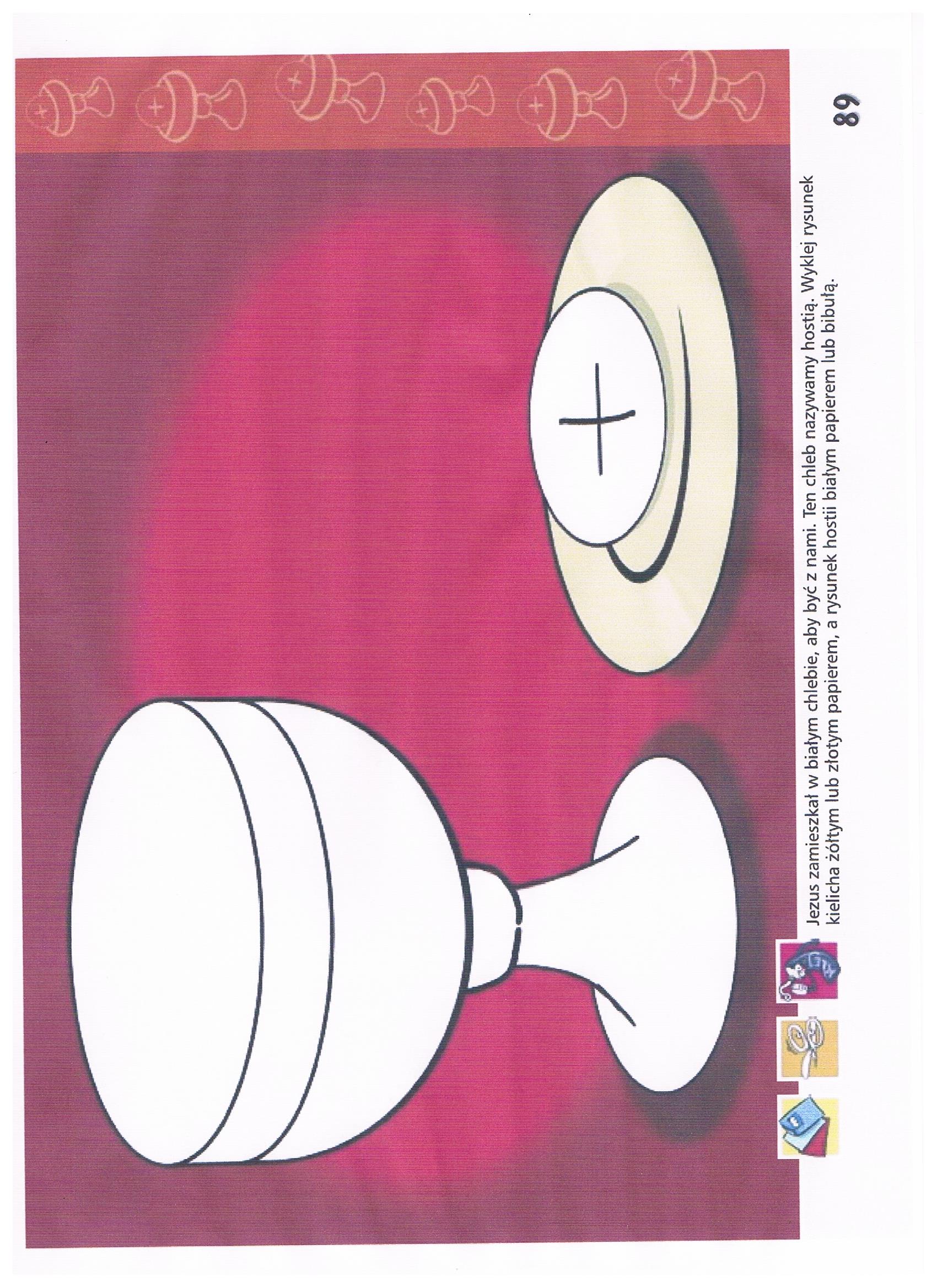 